    МАДОУ «Детский сад №104»                                Сценарий развлечения в                              подготовительной группе №9                                 «Как на Масляной неделе».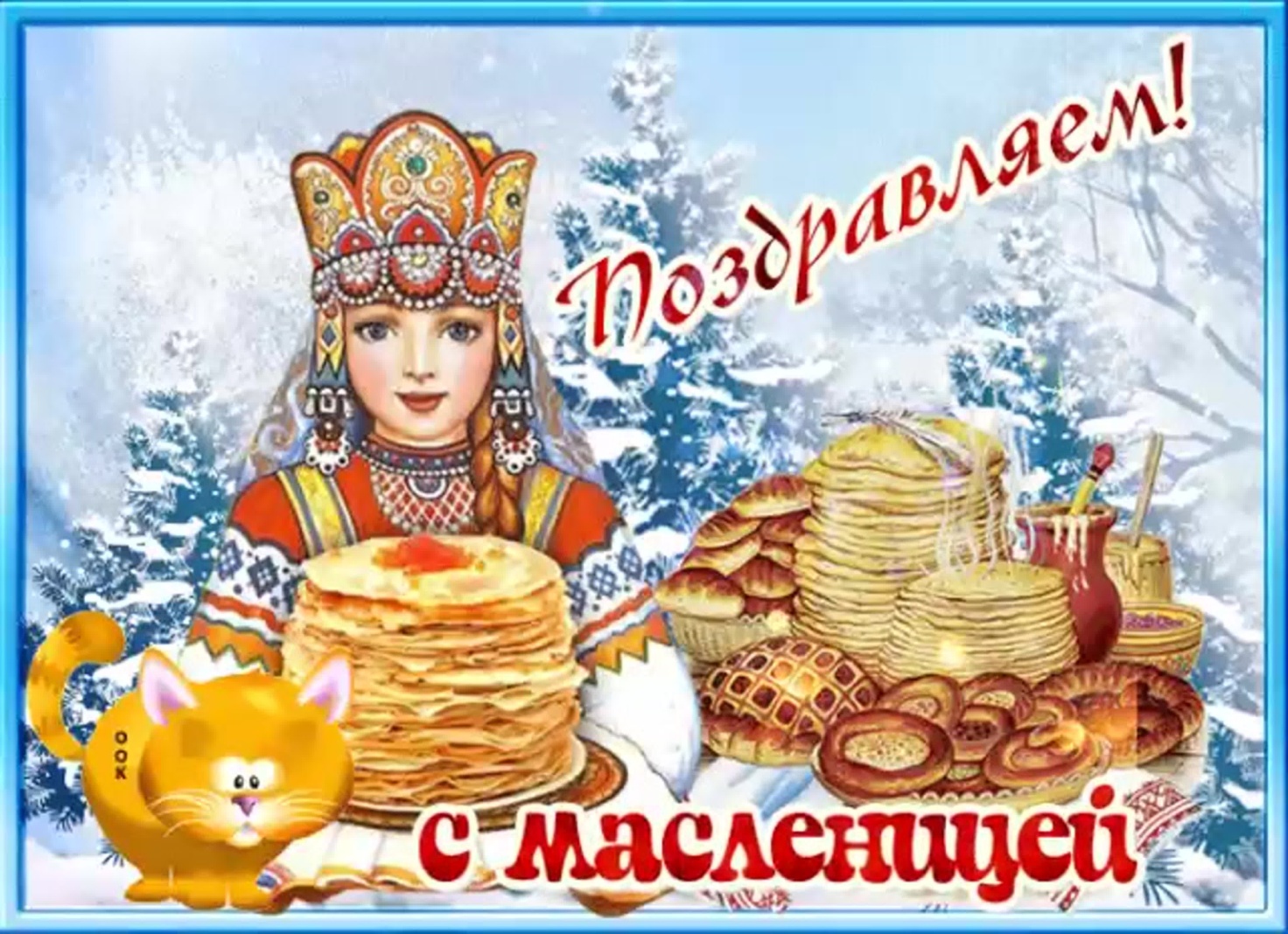                                                               Составитель: Савинова Т.В.Сценарий развлечения для детей  подготовительной группы «Как на Масляной неделе»(на улице)Подготовила воспитатель: Савинова Татьяна Васильевна.Цель: создание атмосферы радости и веселья, способствующей возникновению интереса к русскому народному празднику Масленица.Задачи: обобщить и закрепить знания дошколят о Масленице; организовать массовые игры и хороводы, объединяющие всех участников масленичного гуляния; получить новые впечатления от исполнения знакомого музыкального репертуара в яркой обстановке народного праздника.Ведущая 1: Собирайся народ в гости праздник к нам идет!Здравствуйте гости дорогие. Мы очень рады вам!- Ребята, а какой сегодня праздник, подскажите.Дети: МасленицаВедущая 2: Масленица – это прощание с зимой и встреча весны. Ее всегда встречают с песнями, плясками, шутками, прибаутками, озорными играми.Будем петь и плясать, в игры разные играть. Вместе будем мы гулять, Масленицу провожать.Ведущая 1: Люблю шутки, люблю смех и развлечь мы можем всех. Вы загадки отгадайте, только дружно отвечайте.ЗАГАДКИ:Его любят все на свете,Любят взрослые и дети,Хоть с начинкою, хоть без,Каждый хочет его съесть,Круглый он, хрустящий,От маслица блестящий. (Блин)Все вокруг блины пекут,Кушать вдоволь нам дают,Чучело зимы сжигаем,А весну к нам зазываем. (Масленица)Зазвенели ручьи.Прилетели грачи,В дом свой - улей пчелаПервый мед принесла.Кто скажет, кто знает,Когда это бывает? (весной)Он пушистый, серебристый,Но рукой его не тронь:Станет капелькою чистой,Как поймаешь на ладонь. (снег)Наступили холода,Обернулась в лед вода.Длинноухий зайка серыйОбернулся зайкой белымКто скажет, кто знает.Когда это бывает? (зимой)Ведущаий 2: На Масленицу зиму провожаем, весну встречаем. Солнце пригревает, ручьями убегает. Вставайте ребята в дружный, длинный ручеек.ИГРА «РУЧЕЕК»Ведущий 1: Собирайся народ в гости масленица идет и с собой блины несет. Блины – символ Масленицы. В каждом доме пахнет блинами. Хозяйки пекут блины большие и маленькие, простые и сладкие, с начинкой и припеком. А почему именно блины пекут на этот праздник? На что похож блин? (на солнышко). Зиму провожаем, весну блинами встречаем. Ребята, а вы знаете, какие продукты нужны, чтобы испечь вкусные блины? Сейчас мы вас проверим. Тот кто знает, тот быстро мне «Да – Нет» отвечает.ИГРА «ДА – НЕТ».Парное молоко – даКапуста кочанная – нетКуриное яйцо – даСоленый огурец – нетМясной холодец – нетСахар да соль – даБелая фасоль – нетМука да сода – даРыба соленая – нетЛист лавровый – нетМасло топленое – даИГРА «СЪЕШЬ БЛИН»Разделить ребят на команды. Попасть шариком в «блин». Если попал, значит, съел блин.Ведущий 2: А еще на Масленицу силой да ловкостью меряются.ИГРА «ВАЛЕНОК»Ведущий 1: В силе и ловкости мы померялись, а теперь поиграем, друг друга позабавляем.ИГРА «ЗОЛОТЫЕ ВОРОТА».Ведущий 2Мы шутили, мы играли,Очень весело плясали.Пришла пора с Масленицей проститьсяИ блинами угоститься.Вот и закончился наш веселый праздник. Повеселились вы на славу! Пора подкрепиться блинчиками!